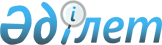 Об утверждении Правил оказания социальной помощи на проезд на внутригородском транспорте общего пользования для учащихся общеобразовательных школ из многодетных семей
					
			Утративший силу
			
			
		
					Постановление Акимата города Астаны от 11 мая 2004 года N 3-1-1021п. Зарегистрировано Департаментом юстиции города Астаны 9 июня 2004 года N 333. Утратил силу - постановление Акимата города Астаны от 2 июня 2005 года N 3-1-379п.



     В соответствии с законами Республики Казахстан "Об 
 образовании 
", "О 
 местном 
 государственном управлении в Республике Казахстан", во исполнение решения маслихата города Астаны от 29 декабря 2003 года N 12/4-III "О бюджете города Астаны на 2004 год" - акимат города Астаны постановляет:



     1. Утвердить прилагаемые Правила оказания социальной помощи на проезд на внутригородском транспорте общего пользования для учащихся общеобразовательных школ из многодетных семей.



     2. Департаменту образования города Астаны обеспечить выполнение бюджетной программы 263 019 "Социальная поддержка обучающихся и воспитанников организаций образования очной формы обучения" (далее - Программа).



     3. Департаменту финансов города Астаны обеспечить финансирование Программы в пределах средств, предусмотренных бюджетом города Астаны.



     4. Считать утратившим силу постановление акимата города Астаны от 15 января 2003 года N 3-1-87п "Об утверждении Правил оказания социальной помощи на проезд на внутригородском транспорте общего пользования для учащихся общеобразовательных школ из многодетных семей на 2003 год" (зарегистрировано в Управлении юстиции города Астаны за N 240 от 21 января 2003 года, опубликовано в газетах "Астана акшамы" 25 января 2003 года N 11-12; "Вечерняя Астана" 25 января 2003 года N 9).



     5. Контроль за исполнением настоящего постановления акимата возложить на заместителя акима города Астаны Мухамеджанова Т.М.


     Аким города Астаны                       У. ШУКЕЕВ



     Первый заместитель акима                 Есилов С.С.



     Заместитель акима                        Мамытбеков А.С. 



     Заместитель акима                        Мухамеджанов Т.М.



     Заместитель акима                        Толибаев М.Е.



     Заместитель акима                        Фомичев С.В.



     Руководитель аппарата




     акима                                    Тамабаев К.Ж.



     Заведующий отделом экспертизы,




     административных процедур и




     выпуска решений аппарата акима           Ертаев Ж.Б.



     И.о. начальника Департамента




     финансов города                          Нурпиисов Ж.Г.



     Начальник Управления 




     транспорта и связи города                Байжаханов Б.И.



     Начальник Департамента




     образования города                       Рахимжанов А.М.


Утверждены            



постановлением акимата      



города Астаны           



от 11 мая 2004 года N 3-1-1021п  



Правила






оказания социальной помощи на проезд на внутригородском






транспорте общего пользования для учащихся 






общеобразовательных школ из многодетных семей






 




1. Общие положения



     1. Настоящие Правила оказания социальной помощи на проезд на внутригородском транспорте общего пользования для учащихся общеобразовательных школ из многодетных семей (далее - Правила) разработаны в соответствии с законами Республики Казахстан "О 
 специальном государственном 
 пособии в Республике Казахстан", "Об 
 образовании 
", "О 
 местном 
 государственном управлении в Республике Казахстан", во исполнение решения маслихата города Астаны от 29 декабря 2003 года N 12/4-III "О бюджете города Астаны на 2004 год".



     2. Предоставление социальной помощи на проезд на внутригородском транспорте общего пользования учащимся общеобразовательных школ из многодетных семей является одной из форм социальной защиты населения.



     3. Источником финансирования бесплатного проезда на внутригородском транспорте общего пользования для учащихся общеобразовательных школ из многодетных семей является бюджет города Астаны.



     4. Администратором бюджетной программы 263 019 "Социальная поддержка обучающихся и воспитанников организаций образования очной формы обучения" является Департамент образования города Астаны (далее - Администратор).




 




2. Основания и порядок предоставления






права бесплатного проезда



     5. Бесплатный проезд на внутригородском транспорте общего пользования предоставляется учащимся общеобразовательных школ из многодетных семей в возрасте с 7 до 18 лет.



     6. Выдачу справок и проездных билетов учащимся из многодетных семей школ города и специальной коррекционной школы-интерната города Астаны осуществляют социальные педагоги на основании следующих документов:



     пенсионное удостоверение многодетной матери из Департамента труда, занятости и социальной защиты населения города Астаны;



     копия удостоверения личности многодетной матери;



     копии свидетельств о рождении детей;



     справка из Департамента жилья города Астаны о совместном проживании детей с родителями.



     7. До 20 числа каждого месяца социальные педагоги школ города и специальной коррекционной школы-интерната предоставляют в орган опеки и попечительства Администратора списки учащихся общеобразовательных школ из многодетных семей, имеющих право на бесплатный проезд на внутригородском транспорте общего пользования.



     8. Согласно представленным спискам орган опеки и попечительства формирует сводную заявку по всем школам города и специальной коррекционной школе-интернату для финансирования Программы.



     9. Орган опеки и попечительства ежемесячно составляет ведомость-подтверждение на получение проездных билетов детьми из многодетных семей общеобразовательных школ и специальной коррекционной школы-интерната по специальной форме с указанием номера школы, принадлежности детей к многодетным семьям по возрастным группам до 15 лет и старше.



     10. Основанием для бесплатного проезда на внутригородском транспорте общего пользования для учащихся общеобразовательных школ из многодетных семей являются справка со школы и ежемесячный проездной билет.



     11. Управление транспорта и связи города Астаны контролирует качество пассажирских перевозок лиц, указанных в пункте 5 настоящих Правил. 

					© 2012. РГП на ПХВ «Институт законодательства и правовой информации Республики Казахстан» Министерства юстиции Республики Казахстан
				